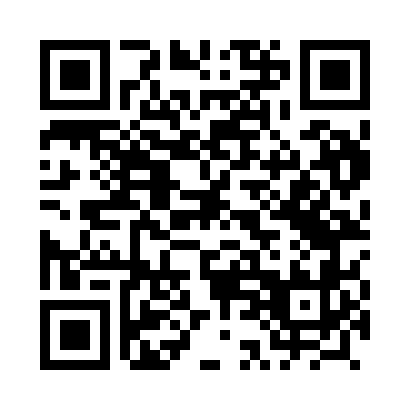 Prayer times for Wagrada, PolandWed 1 May 2024 - Fri 31 May 2024High Latitude Method: Angle Based RulePrayer Calculation Method: Muslim World LeagueAsar Calculation Method: HanafiPrayer times provided by https://www.salahtimes.comDateDayFajrSunriseDhuhrAsrMaghribIsha1Wed2:485:1012:325:387:5510:072Thu2:455:0812:325:397:5710:103Fri2:415:0612:325:407:5810:134Sat2:385:0512:325:418:0010:165Sun2:355:0312:325:428:0210:196Mon2:325:0112:325:438:0310:217Tue2:284:5912:325:448:0510:248Wed2:254:5812:325:458:0610:279Thu2:214:5612:325:458:0810:3010Fri2:184:5512:315:468:0910:3411Sat2:164:5312:315:478:1110:3712Sun2:164:5212:315:488:1210:3913Mon2:154:5012:315:498:1310:4014Tue2:154:4912:315:508:1510:4015Wed2:144:4712:315:518:1610:4116Thu2:134:4612:315:518:1810:4217Fri2:134:4512:325:528:1910:4218Sat2:124:4312:325:538:2010:4319Sun2:124:4212:325:548:2210:4420Mon2:114:4112:325:558:2310:4421Tue2:114:4012:325:568:2510:4522Wed2:114:3812:325:568:2610:4523Thu2:104:3712:325:578:2710:4624Fri2:104:3612:325:588:2810:4725Sat2:094:3512:325:598:3010:4726Sun2:094:3412:325:598:3110:4827Mon2:094:3312:326:008:3210:4828Tue2:094:3212:326:018:3310:4929Wed2:084:3112:336:018:3410:4930Thu2:084:3112:336:028:3510:5031Fri2:084:3012:336:038:3610:51